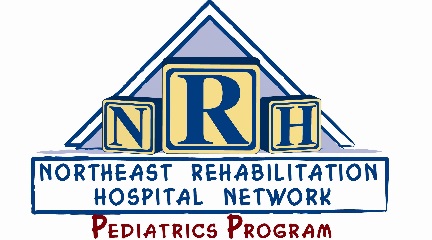 Northeast Rehabilitation Health NetworkPrograma de Pacientes Pediátricos AmbulatoriosHistoria Clínica y de Desarrollo – 18 añosRev 9/17Nombre del niño/la niña: ______________________ Masculino  Femenino  Fecha de nacimiento: _______ Nombre de la persona que completa este formulario: ____________________     Parentesco: ______________ Nombre de los padres: _______________________________________________________________________Hermano/a(s): Sí  No   En caso de que sí, Nombres: ____________________________________________Idioma de preferencia: _______________________________________________________________________ Razón para el referido de terapia: ______________________________________________________________  Preocupaciones de padres/cuidadores: ___________________________________________________________ __________________________________________________________________________________________ ¿Cuáles metas quisiera que su hijo/a alcanzase en la terapia? ________________________________________________________________________________________________________________________________ANTECEDENTES DE NACIMIENTODificultades en el embarazo: Sí  No  En caso de que sí, favor de explicar: __________________________ __________________________________________________________________________________________ Dificultades en el parto: Sí  No  En caso de que sí, favor de explicar: __________________________ __________________________________________________________________________________________ Tipo de parto: Vaginal   o  Cesárea  		Con la asistencia de aspiración o fórceps: Sí  No  Edad gestacional: A término   o  Prematuro  	En caso de que fuese prematuro, a las _______ semanas ¿Requirió el bebé hospitalización? Sí  No   En caso de que sí, ¿por cuánto tiempo?  ___________________ 	Puntuación de Apgar (si se conoce): _____¿Tuvo el bebé problemas con las siguientes áreas? Favor de marcar todas las que correspondan:  Ictericia    Cólicos   Problemas de alimentación   Reflujo    Forma de la cabeza /inclinación    SueñoANTECEDENTES DE SALUDAltura: _________________	Peso: __________________¿El niño/La niña tiene alergias? Sí  No    En caso de que sí, favor de incluir: _________________________ __________________________________________________________________________________________ ¿El niño/La niña tiene alguna enfermedad diagnosticada? Sí No  En caso de que sí, favor de incluir: ________________________________________________________________________________________________ ¿El niño/la niña toma algún medicamento? Sí  No    En caso de que sí, favor de incluir: ¿Alguna vez ha tenido el niño/la niña convulsiones? Sí  No 	¿Alguna vez ha tenido el niño/la niña una lesión en la cabeza, contusión cerebral, fractura o puntos? Sí  No  En caso de que sí, favor de explicar:  ____________________________________________________________ __________________________________________________________________________________________¿Alguna vez ha estado la niña/el niño hospitalizado/a? Sí  No     En caso de que sí, explique por favor y dé la fecha de la hospitalización:__________________________________________________________________ __________________________________________________________________________________________ ¿Le han hecho pruebas especiales al niño/la niña?  Rayos X     IRM     Exploración por TAC     VFSE	 Otra: ________________________________ ¿Ha tenido el niño/la niña alguna cirugía? Favor de incluir cuál y la fecha:____________________________________________________________________________________________________________________________________________________________________________________¿Ha tenido el niño/la niña una historia de haber padecido o actualmente padece de alguna de estas condiciones? Presión alta     Osteopenia/Osteoartritis    Asma    Hepatitis  Presión baja    Escoliosis    Cáncer: (tipo) ________________  Convulsiones   Displasia de cadera    Embolia: (a qué edad) ______________  Soplos cardíacos    Diabetes    Artritis reumatoide  Otra: __________________________________________________________________________________ ¿Tiene el niño/la niña alguna de las siguientes? Favor de marcar todas las que correspondan: Traqueotomía    Prótesis auditivas     Dificultades auditivas     Anteojos: _________________________ Sensibilidad al látex     Tubo gástrico     Colostomía     Línea central  Limitaciones respiratorias   Oxígeno _______  Soporte de peso de carga: __________________________ Otra o comentarios: _______________________________________________________________________¿Tiene su hijo/a alguno de estos aparatos? Favor de marcar todos los que apliquen:Nombre del distribuidor/la compañía: ___________________________________________________________¿Tiene el niño algún equipo ortopédico mecánico? Favor de incluir todos y la fecha en que se obtuvieron:Nombre de la compañía/el médico protésico:  _____________________________________________________HISTORIA CLÍNICA PERSONAL¿Ha sido el niño/la niña visto/a por un médico o personal de salud que no sea un pediatra o médico general de familias? Favor de marcar todos los que correspondan e incluir el nombre, si se conoce: Neurólogo: _____________________________    Ortopédico: _____________________________ Conductista: _____________________________    Gastroenterólogo: ________________________ Psiquiatra: ____________________________   Psicólogo/Psiquiatra: __________________ Otorrinolaringólogo: _____________________    Optometrista/Oftalmólogo:_______________ Terapeuta ocupacional: ____________________    Fisioterapeuta: ________________________     Audiólogo:_____________________________ Logopeda: _________________________          Terapeuta de alimentación: _________________  Terapias ABA (análisis conductual aplicado): ___________________________                             Pediatra del desarrollo: ________________ Otro: __________________________________ESCUELA¿Ha recibido el niño/la niña servicios de intervención en edad temprana (EI, por sus siglas en inglés)? Sí NoEn caso de que sí, ¿cómo se llama el Proveedor de EI y cuáles servicios fueron prestados? __________________________________________________________________________________________________________¿Ha asistido a la escuela el niño/la niña?  Sí  No 		En caso de que sí, cuál es el nombre de la escuela: ____________________ Educación Normal		 Educación Especial 		Grado: ___________ ¿Recibe el niño/la niña algún servicio en la escuela? Sí  No  	En caso de que sí, favor de marcar todos los que correspondan:  Terapia ocupacional: _________ veces por semana Fisioterapia:  _________ veces por semana Terapia del habla:  _________ veces por semana Otra: __________________________________________________________________________________ ¡Gracias por la información que ha proporcionado!__________________________________________                 _________            _________Firma de Padres/Guardianes	                                                           Fecha                       HoraSolo para el profesional clínico:Clinician’s Only:1. Medical History Reviewed with Caregiver   □ Yes2. Screen Completed   □ Yes**For Adult Clinics, please add BMI and Developmental Skills to WebPT Eval templates.________________________________	    __________________________            _________            _________Clinician Signature                                      Clinician Print	                                        Date                       TimeMedicamentoDosis/FrecuenciaRazónTipoFecha en que se recibióSilla de ruedasEntrenador de andaduraAndador con ruedasSilla de bañoDispositivo para sentarseOtroTipoFecha en que se recibióExtremidad superiorExtremidad inferiorTorsoCasco